Лабораторная работа №2Параметрическое 3D моделирование в АВТОКАДЗадание – составить программное приложение ЛИСП в среде Автокад для отрисовки трехмерного геометрического объекта и подсчета его объема и площади поверхности.Варинты заданийЕсли параметры построения заданы некорректно или по ним невозможно построить заданную фигуру, вывести соответствующее сообщение.Номер вариантаГеометрический объектПараметры для построения1Конус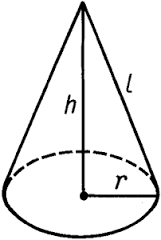 R, H2Цилиндр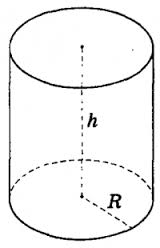 R, H3Усеченный конус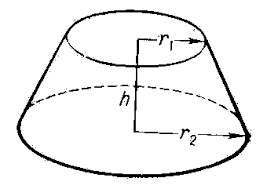 R1, R2, H 4Правильная треугольная пирамида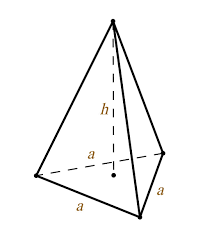 a, h5Правильная четырехугольная пирамида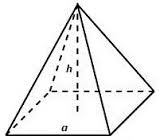 a, h6Правильная пятиугольная пирамида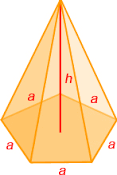 a, h7Правильная шестиугольная пирамида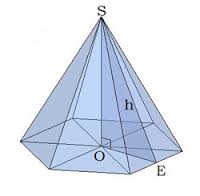 a, h8Правильная семиугольная пирамидаa, h9Правильная восьмиугольная пирамидаa, h10Правильная девятиугольная пирамидаa, h11Правильная треугольная призма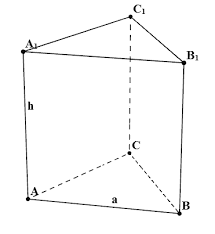 a, h12Правильная пятиугольная призмаa, h13Правильная шестиугольная 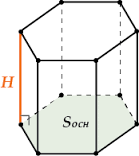 призмаa, h14Правильная семиугольная призмаa, h15Правильная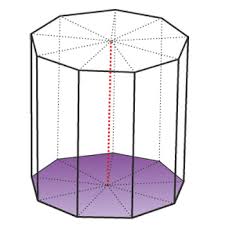 восьмиугольнаяпризмаa, h16Правильная девятиугольная 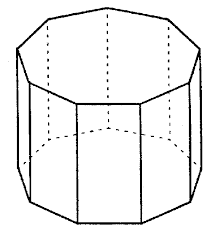 призмаa, h17Усеченная 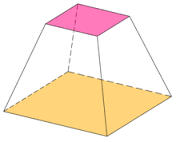 четырехугольная пирамидаa1, a2, h18Усеченная пятиугольная пирамидаa1, a2, h19Усеченная шестиугольная пирамидаa1, a2, h20Усеченная семиугольная пирамидаa1, a2, h21Усеченная восьмиугольная пирамидаa1, a2, h22Усеченная девятиугольная пирамидаa1, a2, h23Правильная N-угольная пирамида (3<=N<=9)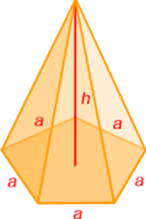 N, a, h24Правильная N-угольная призма (3<=N<=9) 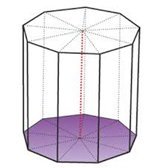 N, a, h25Правильная N-угольная усеченная пирамида (3<=N<=9)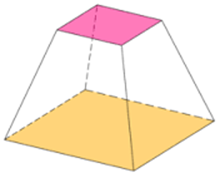 N, a1, a2, h